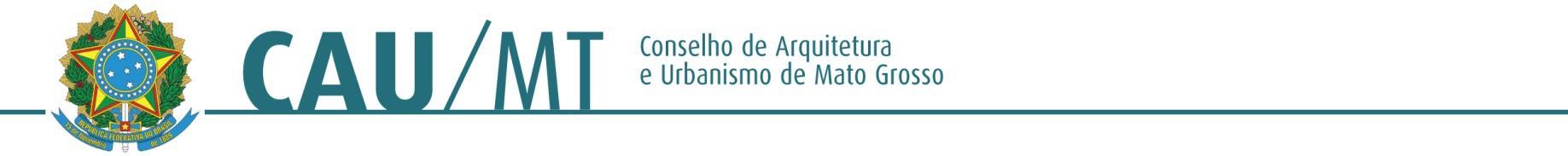 Comissão de Ensino e Formação Profissional do CAU/MTPROTOCOLO: Sem ProcessoINTERESSADO: Plenário do CAU/MTASSUNTO:Coordenador Adjunto CEF 2017DELIBERAÇÃO Nº 24/2017 – CEF-CAU/MTA Comissão de Ensino e Formação do CAU/MT(CEF-CAU/MT), reunida ordinariamente em Cuiabá-MT na sede do CAU/MT, no uso das competências que lhe conferem o Art. 44 do Regimento Interno do CAU/MT, manifesta-se sobre assuntos de sua competência, mediante ato administrativo da espécie deliberação da Comissão de Ensino e Formação.DELIBEROU: Eleger o Conselheiro Titular Francisco José Duarte Gomes, como Coordenador Adjunto da Comissão Ensino e Formação Profissional do CAU/MT.Cuiabá - MT, 20 de janeiro de 2017.WALESKA SILVA REIS   ______________________________________________Coordenadora da CEF–CAU/MTMANOELA RONDON OURIVES BASTOS _______________________________Conselheira Suplente CEF-CAU/MTANA PAULA BONADIO LOPES_________________________________________Conselheira Suplente CEF CAU/MTLOURDES REGINA REAMI ____________________________________________Conselheira Suplente CEF CAU/MT